Проблема защиты природы с каждым годом становиться всё актуальнее. Очень важно привлекать внимание детей к окружающему миру, учить бережно относиться к нему, ведь  он очень хрупок и нуждается в нашей защите и помощи. Одними из самых интересных проектов в Российской Федерации являются Всероссийские природоохранные социально-образовательные проекты «Эколята-Дошколята», «Эколята», «Молодые защитники Природы» и Всероссийская акция «Россия- территория Эколят-Молодых защитников Природы». Наш детский сад не остаётся в стороне и мы также уделяем особое внимание экологическому воспитанию детей.  Одной из хороших, добрых традиций  стало развешивание птичьих кормушек вокруг детского сада. В этой акции принимают участие все дети от мала до велика при поддержке родителей и педагогического состава, которые помогают делать кормушки и снабжают птичьи столовые кормом. А создаваемые детьми рисунки способствуют закреплению и уточнению их знаний, формируют интерес к природе и положительное отношение к ней. Один из таких рисунков, созданный нашим воспитанником мы отправили на Всероссийский конкурс детского рисунка «Эколята-друзья и защитники природы»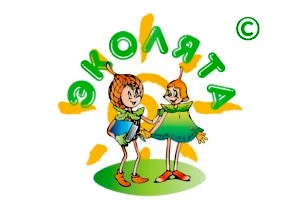 